ПАМЯТКА о безопасности детей на водоемах в летний период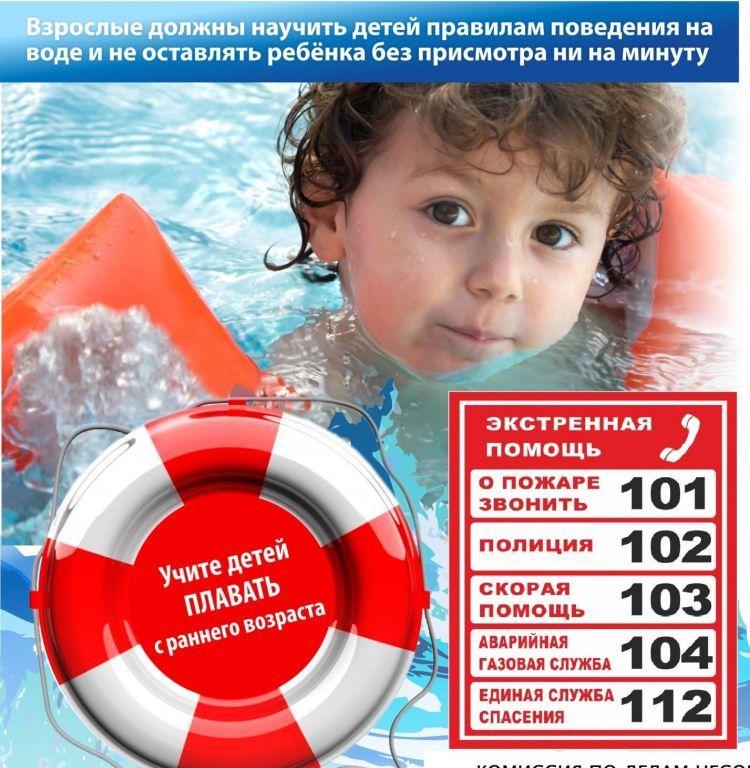       УВАЖАЕМЫЕ ВЗРОСЛЫЕ: Безопасность жизни детей на водоемах во многих случаях зависит ТОЛЬКО ОТ ВАС! В связи с наступлением жаркой погоды, в целях недопущения гибели детей на водоемах в летний период обращаемся к Вам с убедительной просьбой: провести разъяснительную работу о правилах поведения на природных и искусственных водоемах и о последствиях их нарушения. Этим Вы предупредите несчастные случаи с Вашими детьми на воде, от этого зависит жизнь Ваших детей сегодня и завтра.    Категорически запрещено купание: - детей без надзора взрослых;	
- в незнакомых местах; 	                                                                                                                      - на надувных матрацах, камерах и других плавательных средствах (без надзора взрослых),                                                                                                                                           - на водных объектах, оборудованных предупреждающими аншлагами «КУПАНИЕ ЗАПРЕЩЕНО!».
      Помните! Только неукоснительное соблюдение мер безопасного поведения на воде может предупредить беду.	
Телефоны экстренных служб:	
С мобильного телефона для всех абонентов сотовой связи:  	                                                   - Единый номер вызова экстренных оперативных служб - 112 	                                                                                       - спасателей - 01	                                                                                                                                - полиция -  02  	                                                                                                                                  - скорая помощь -  03	                                                                                                                           - ЕДДС Администрации МО «Дубовский район» - 8863772-03-76